Evangelical Lutheran Church of DurhamP.O. Box 100, Durham PA, 18039   610-346-8500
durhamlutheran.orgRev. James Heckman, Bridge PastorAugust 20, 2023
Twelfth Sunday after Pentecost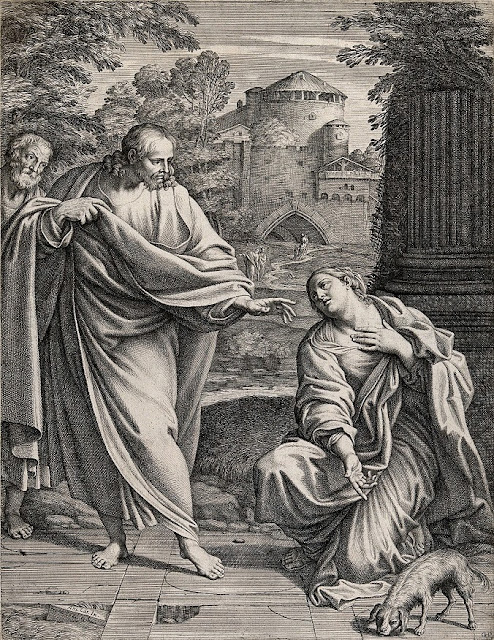 Samuel WaleIntroduction to WorshipIn Isaiah we hear that God’s house shall be a house of prayer for all people and that God will gather the outcasts of Israel. The Canaanite woman in today’s gospel is a Gentile, an outsider, who is unflinching in her request that Jesus heal her daughter. As Jesus commends her bold faith, how might our church extend its mission to those on the margins of society? In our gathering around word and meal we receive strength to be signs of comfort, healing, and justice for those in need.You can find the live stream at the following locations:www.youtube.com/@DurhamLutheranWorship from Sundays and Seasons.com. Copyright 2015 Augsburg Fortress. All rights reserved. Reprinted by permission under Augsburg Fortress Liturgies Annual License #SB170076.
Permission to podcast/stream the music in this service obtained from ONE LICENSE, License # 715933-A. All rights reserved.Prelude:  Welcome Confession and Forgiveness (Stand if you are able) P:  Blessed be the holy Trinity, ☩ one God, who greets us in this and every season, whose word never fails, whose promise is sure.C:  Amen. P:  Let us confess our sin in the presence of God and of our neighbors. (Silence for reflection) Merciful God, C:  we confess that we have sinned. We have hurt our community. We have squandered your blessings. We have hoarded your bounty. In the name of Jesus, forgive us and grant us your mercy.P:  Righteous God,C:  we confess that we have sinned. We have failed to be honest. We have lacked the courage to speak. We have spoken falsely. In the name of Jesus, forgive us and grant us your mercy.P:  God is a cup of cold water when we thirst. God offers boundless grace when we fail. Claim the gift of God’s mercy: you are freed and forgiven in the name of ☩ Jesus Christ.C:  Amen. 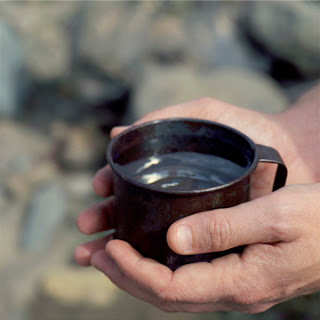 Opening Hymn - ELW 883 Vs. 1-4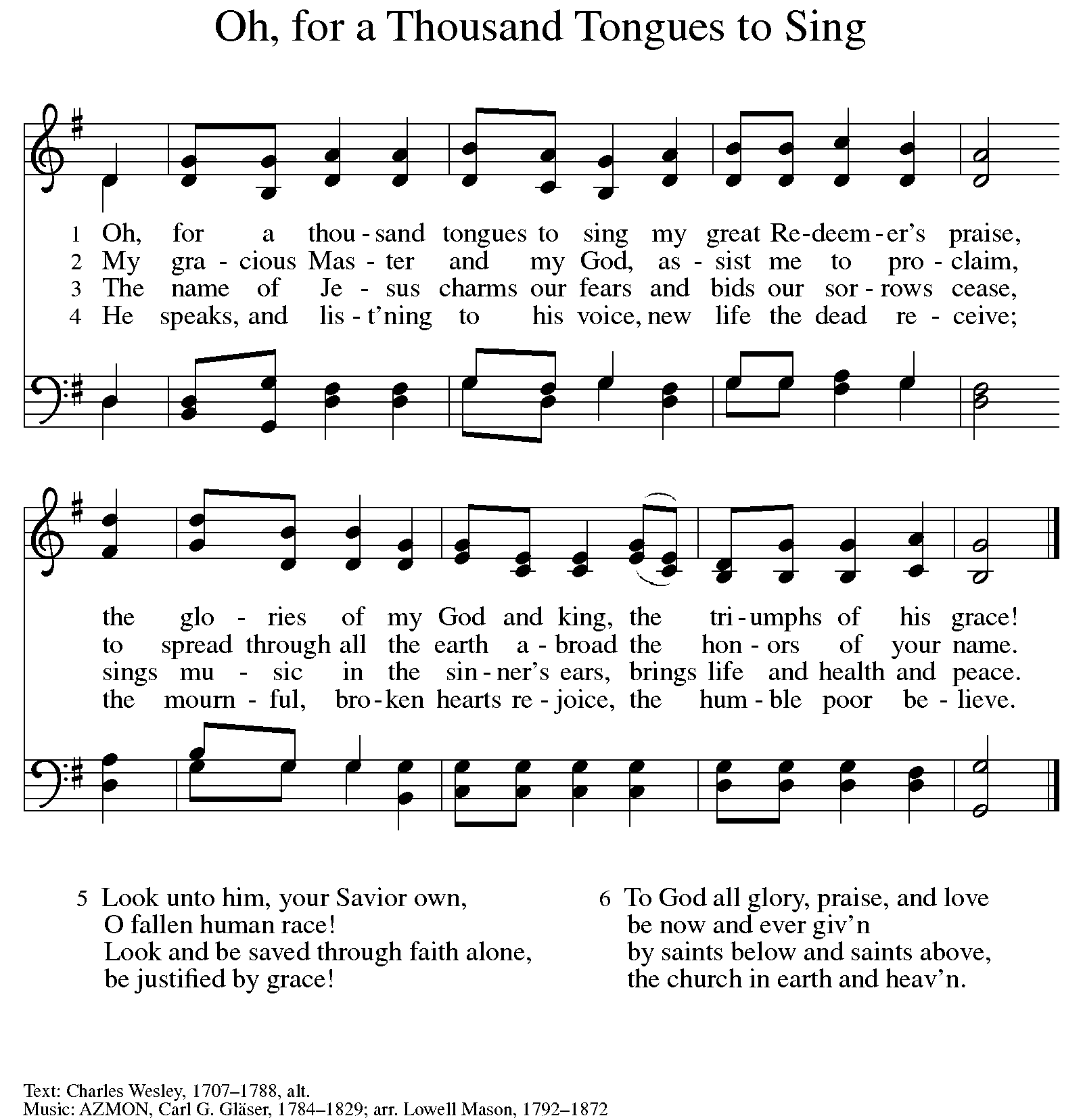 Apostolic GreetingP:  The grace of our Lord Jesus Christ, the love of God, and the communion of the Holy Spirit be with you all.C:  And also with you.Kyrie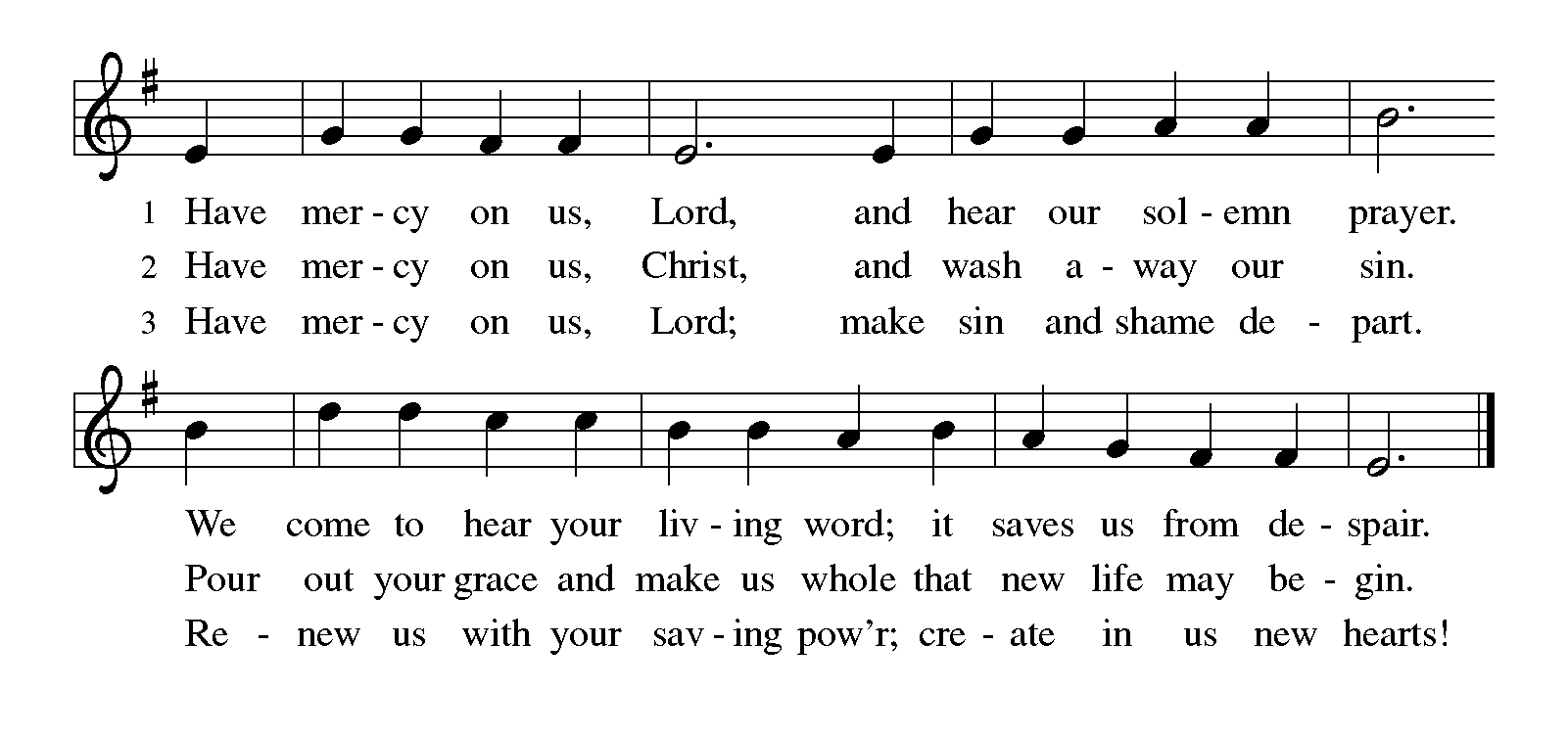 Prayer of the DayL: The Lord be with you. C: And also with you.L:  God of all peoples, your arms reach out to embrace all those who call upon you. Teach us as disciples of your Son to love the world with compassion and constancy, that your name may be known throughout the earth, through Jesus Christ, our Savior and Lord.C:  Amen.(Please be Seated)First Reading – Isaiah 56:1, 6-8The prophet calls upon Israel to do justice in view of God’s imminent intervention to save. Righteousness and obedience define who belongs to the Israelite community—not race, nationality, or any other category.L: A reading from Isaiah, the fifty-sixth chapter.1Thus says the Lord: Maintain justice, and do what is right, for soon my salvation will come, and my deliverance be revealed. 6And the foreigners who join themselves to the Lord, to minister to him, to love the name of the Lord, and to be his servants, all who keep the sabbath, and do not profane it, and hold fast my covenant— 7these I will bring to my holy mountain, and make them joyful in my house of prayer; their burnt offerings and their sacrifices will be accepted on my altar; for my house shall be called a house of prayer for all peoples.8Thus says the Lord God, who gathers the outcasts of Israel, I will gather others to them besides those already gathered.L: The Word of the Lord.		C: THANKS BE TO GOD.PSALM: Psalm 67Let all the peoples praise you, O God.L:  1May God be merciful to us and bless us; may the light of God’s face shine upon us.2Let your way be known upon earth, your saving health among all nations.L:  3Let the peoples praise you, O God; let all the peoples praise you.C:  4Let the nations be glad and sing for joy, for you judge the peoples with equity and guide all the nations on earth.L:  5Let the peoples praise you, O God; let all the peoples praise you.C:  6The earth has brought forth its increase; God, our own God, has blessed us.L:  7May God give us blessing, and may all the ends of the earth stand in awe.Second Reading: Romans 11:1-2a, 29-32God has not rejected Israel. Rather, the call and gifts of God are irrevocable so that, while all have been disobedient, God has mercy upon all.A reading from Romans, the eleventh chapter:[Paul writes:] 1I ask, then, has God rejected his people? By no means! I myself am an Israelite, a descendant of Abraham, a member of the tribe of Benjamin. 2aGod has not rejected his people whom he foreknew.29For the gifts and the calling of God are irrevocable. 30Just as you were once disobedient to God but have now received mercy because of their disobedience, 31so they have now been disobedient in order that, by the mercy shown to you, they too may now receive mercy. 32For God has imprisoned all in disobedience so that he may be merciful to all.L: The Word of the Lord.		C: THANKS BE TO GOD.Gospel Acclamation (Please stand if you are able)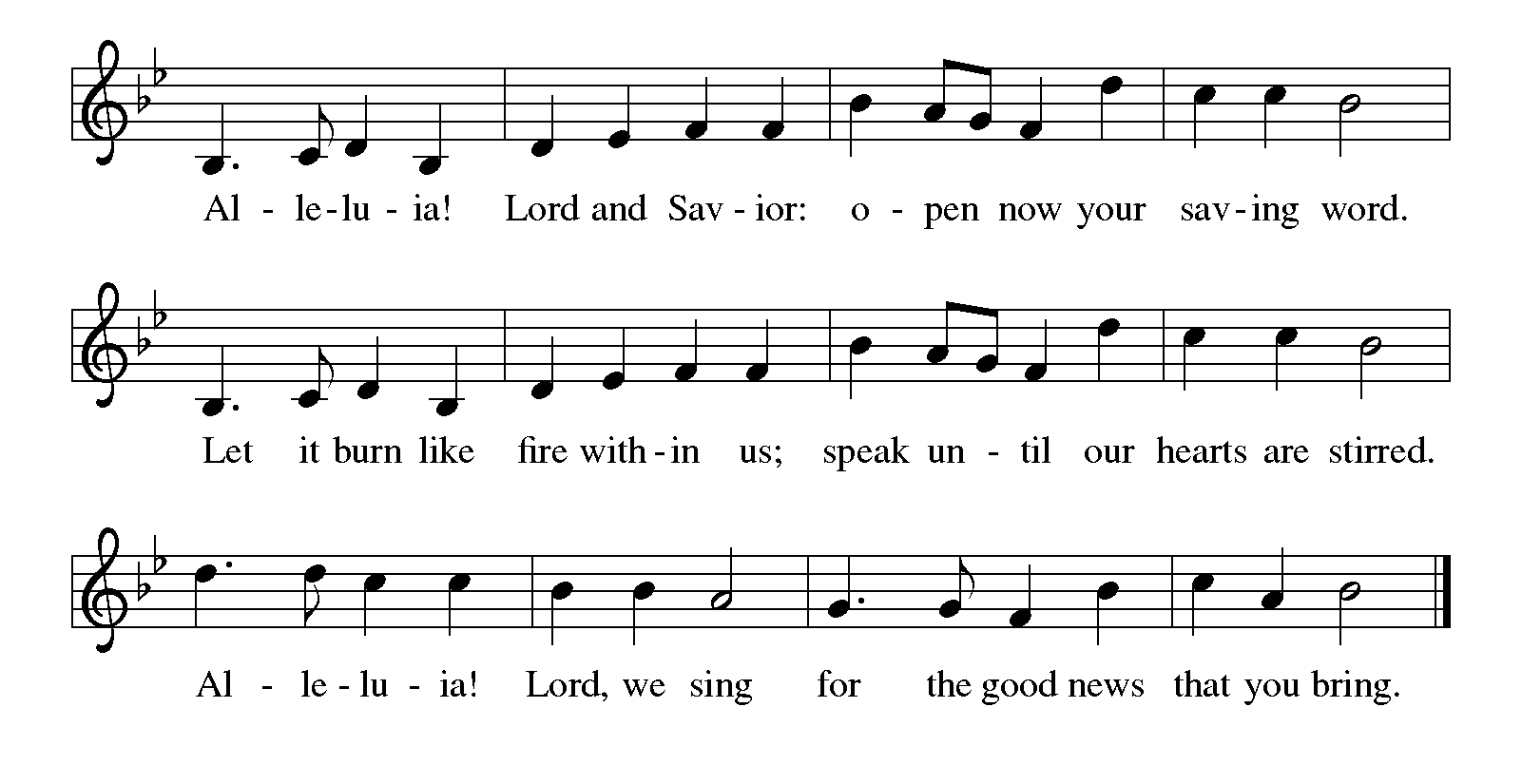 The Gospel – Matthew 15:[10-20] 21-28Jesus teaches his disciples that true purity is a matter of the heart rather than outward religious observances. Almost immediately, this teaching is tested when a woman considered to be a religious outsider approaches him for help.P:  The Gospel according to Matthew. C:  Glory to you, O Lord[10[Jesus] called the crowd to him and said to them, “Listen and understand:11it is not what goes into the mouth that defiles a person, but it is what comes out of the mouth that defiles.” 12Then the disciples approached and said to him, “Do you know that the Pharisees took offense when they heard what you said?” 13He answered, “Every plant that my heavenly Father has not planted will be uprooted. 14Let them alone; they are blind guides of the blind. And if one blind person guides another, both will fall into a pit.” 15But Peter said to him, “Explain this parable to us.” 16Then he said, “Are you also still without understanding? 17Do you not see that whatever goes into the mouth enters the stomach, and goes out into the sewer? 18But what comes out of the mouth proceeds from the heart, and this is what defiles. 19For out of the heart come evil intentions, murder, adultery, fornication, theft, false witness, slander. 20These are what defile a person, but to eat with unwashed hands does not defile.”]21Jesus left that place and went away to the district of Tyre and Sidon. 22Just then a Canaanite woman from that region came out and started shouting, “Have mercy on me, Lord, Son of David; my daughter is tormented by a demon.” 23But he did not answer her at all. And his disciples came and urged him, saying, “Send her away, for she keeps shouting after us.” 24He answered, “I was sent only to the lost sheep of the house of Israel.” 25But she came and knelt before him, saying, “Lord, help me.” 26He answered, “It is not fair to take the children’s food and throw it to the dogs.” 27She said, “Yes, Lord, yet even the dogs eat the crumbs that fall from their masters’ table.” 28Then Jesus answered her, “Woman, great is your faith! Let it be done for you as you wish.” And her daughter was healed instantly.P:  This is the Gospel of the Lord. C:  Praise to you. O Christ.Children’s Sermon / Sermon (please be seated) 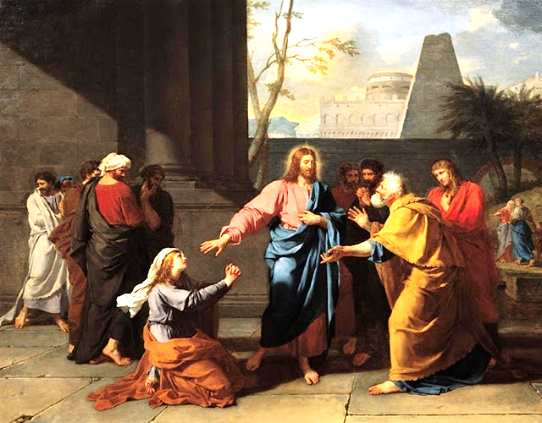 Jean Germain DrouaisHymn of the Day: ELW 759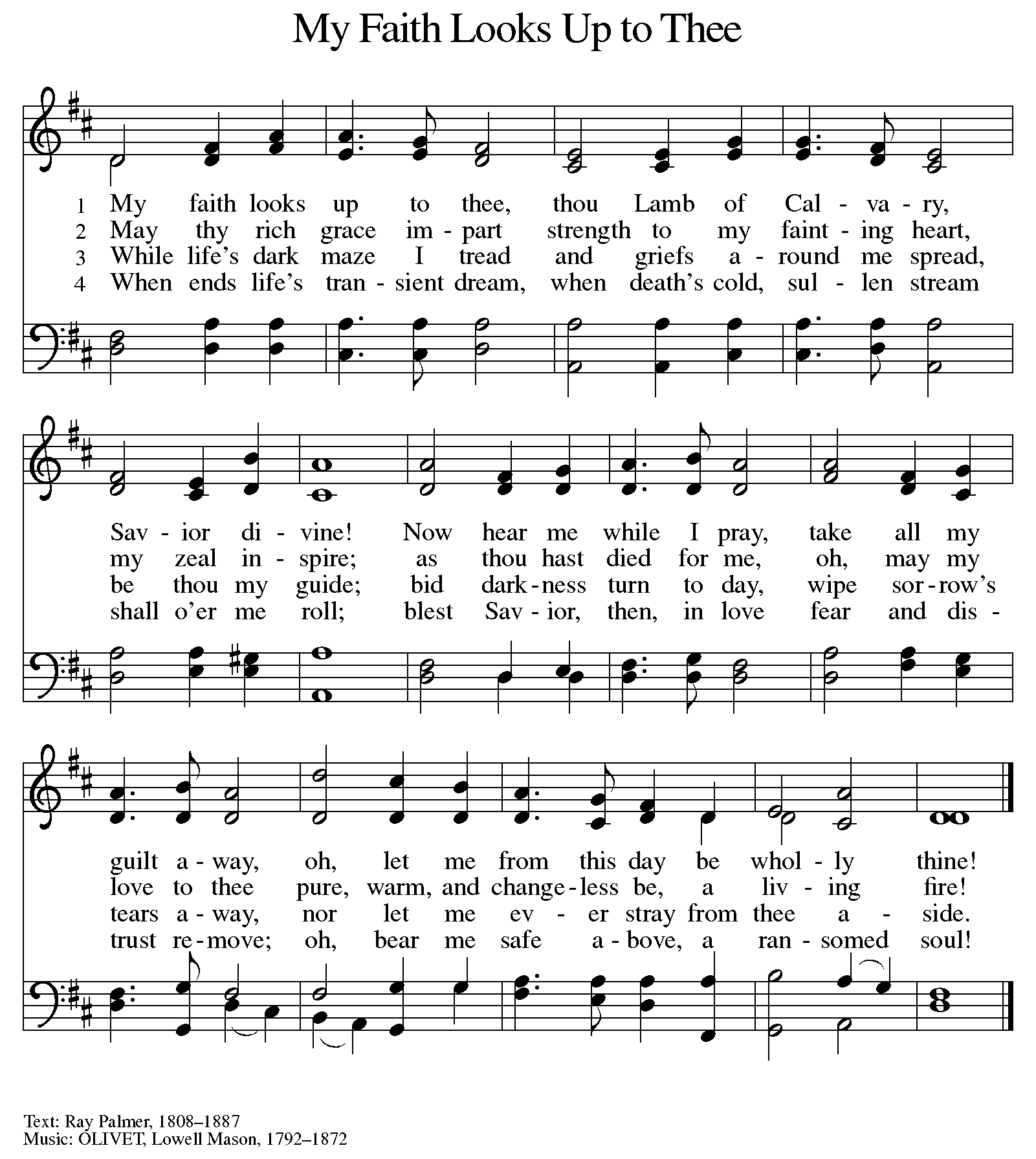 The Apostle’s Creed: P:  Living together in trust and hope, we confess our faith.C:    I believe in God, the Father almighty, creator of heaven and earth.I believe in Jesus Christ, his only Son, our Lord. He was conceived by the power of the Holy Spirit and born of the virgin Mary. He suffered under Pontius Pilate, was crucified, died, and was buried. He descended into hell. On the third day he rose again. He ascended into heaven, and is seated at the right hand of the Father. He will come again to judge the living and the dead.I believe in the Holy Spirit, the holy catholic Church, the communion of saints, the forgiveness of sins, the resurrection of the body, and the life everlasting. Amen.PRAYERS OF INTERCESSIONP:  Confident that God receives our joys and concerns, let us offer our prayers for the church, those in need, and all of creation.A brief silence.P:  O God, your Spirit gathers the church. Shepherd those who are newly baptized and newly ordained in the proclamation of the gospel, breathe life into ecumenical and inter-religious endeavors, and support missionaries throughout the globe. Hear us, O God.C:  Your mercy is great.P:  You created the earth and all its inhabitants and declared it good. Clean polluted skies, seas, and soil, provide nourishment to plants and animals, and make us aware of our impact on the environment. Hear us, O God.C:  Your mercy is great.P:  You call leaders to bridge differences and practice generosity. Inspire all in authority to protect people in harm’s way, deliver those in bondage, support fair elections, provide care for military personnel and veterans, and show mercy to those for whom they have responsibility. Hear us, O God.C:  Your mercy is great.P:  You provide for those who suffer in body, mind, or spirit. Embrace people who have been rejected because of difference, heal trauma caused by racism or prejudice, shield any who are persecuted, console the dying, and heal the sick (especially). Hear us, O God.C:  Your mercy is great.P:  O God, you journey with us in all of life’s transitions. Guide those preparing for baptism, marriage, and retirement. Guide our church council and committees in their visioning and ministry (especially name/s of specific ministries). Safeguard those who travel. Hear us, O God.C:  Your mercy is great.Here other intercessions may be offered.P:  We give you thanks for those who now rest from their labors. Motivate us by their lives of dedication to the gospel, until that day when we join with them in our eternal home. Hear us, O God.C:  Your mercy is great.P:  Into your hands, O God, we commend all for whom we pray, in the name of the one who reconciled all creation to himself, Jesus Christ our Savior.C: Amen.Sharing of the PeaceP:  The peace of Christ be with you always.C:  And also with you.P:  Sisters and brothers, rejoice. Mend your ways, encourage one another, agree with one another, live in peace. The peace of the Lord be with you always.C:  And also with you.OFFERING Choir Anthem: When the Poor OnesPRESENTATION OF THE GIFTS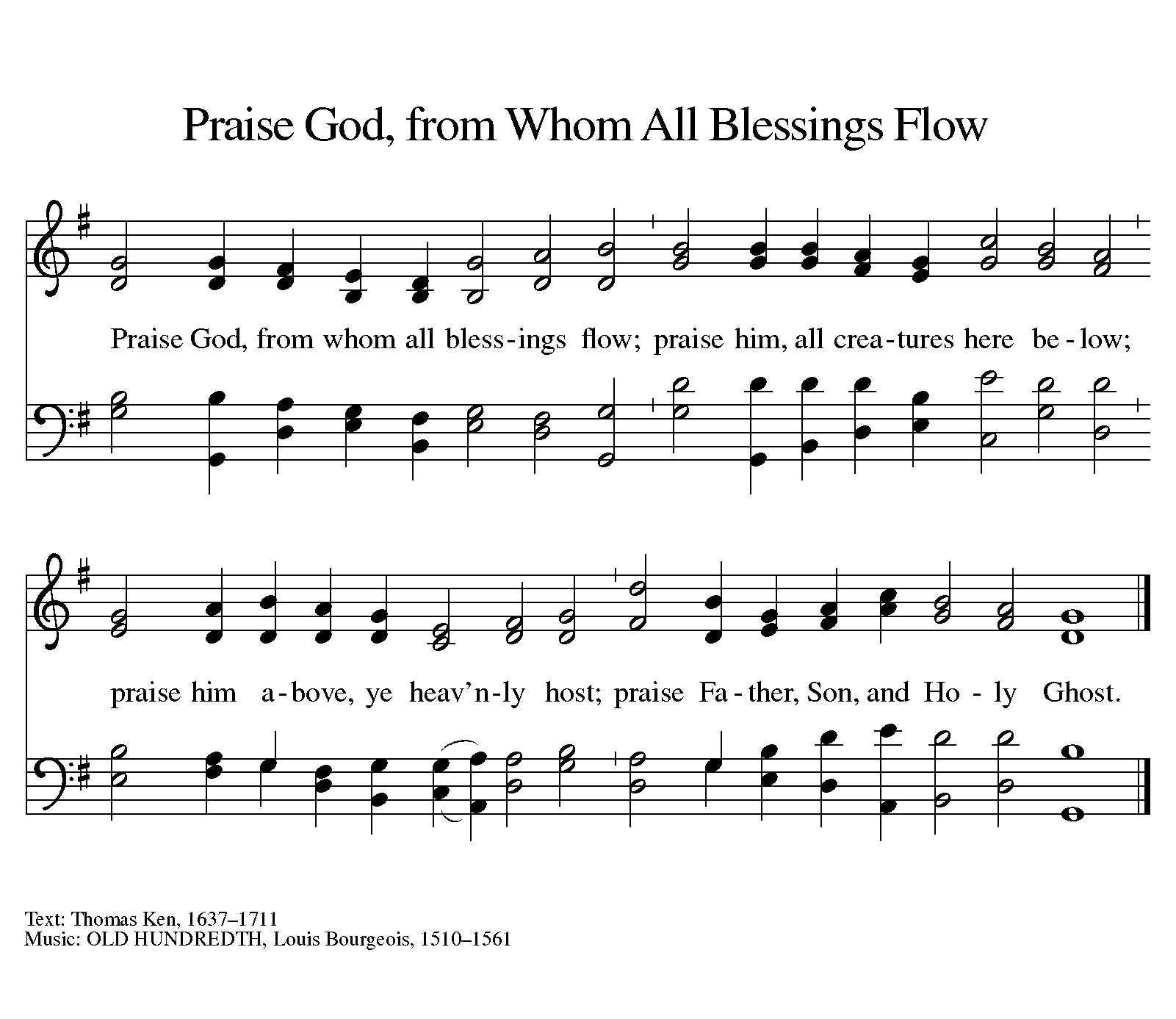 P:  God of field and forest, sea and sky, you are the giver of all good things. Sustain us with these gifts of your creation, and multiply your graciousness in us, that the world may be fed with your love, through Jesus Christ, our Savior and Lord.C:  Amen.THE HOLY COMMUNIONThe Great ThanksgivingP:  The Lord be with you.C:  And also with you.P:  Lift up your hearts.C:  We lift them to the Lord.P:  Let us give thanks to the Lord our God.C:  It is right to give our thanks and praise.PrefaceIt is indeed right, our duty and our joy, that we should at all times and in all places give thanks and praise to you, almighty and merciful God. You reveal your glory as the glory of the Father, the Son, and the Holy Spirit: equal in majesty, undivided in splendor, one Lord, one God, ever to be adored in your eternal glory. And so, with all the choirs of angels, with the church on earth and the hosts of heaven, we praise your name and join their unending hymn: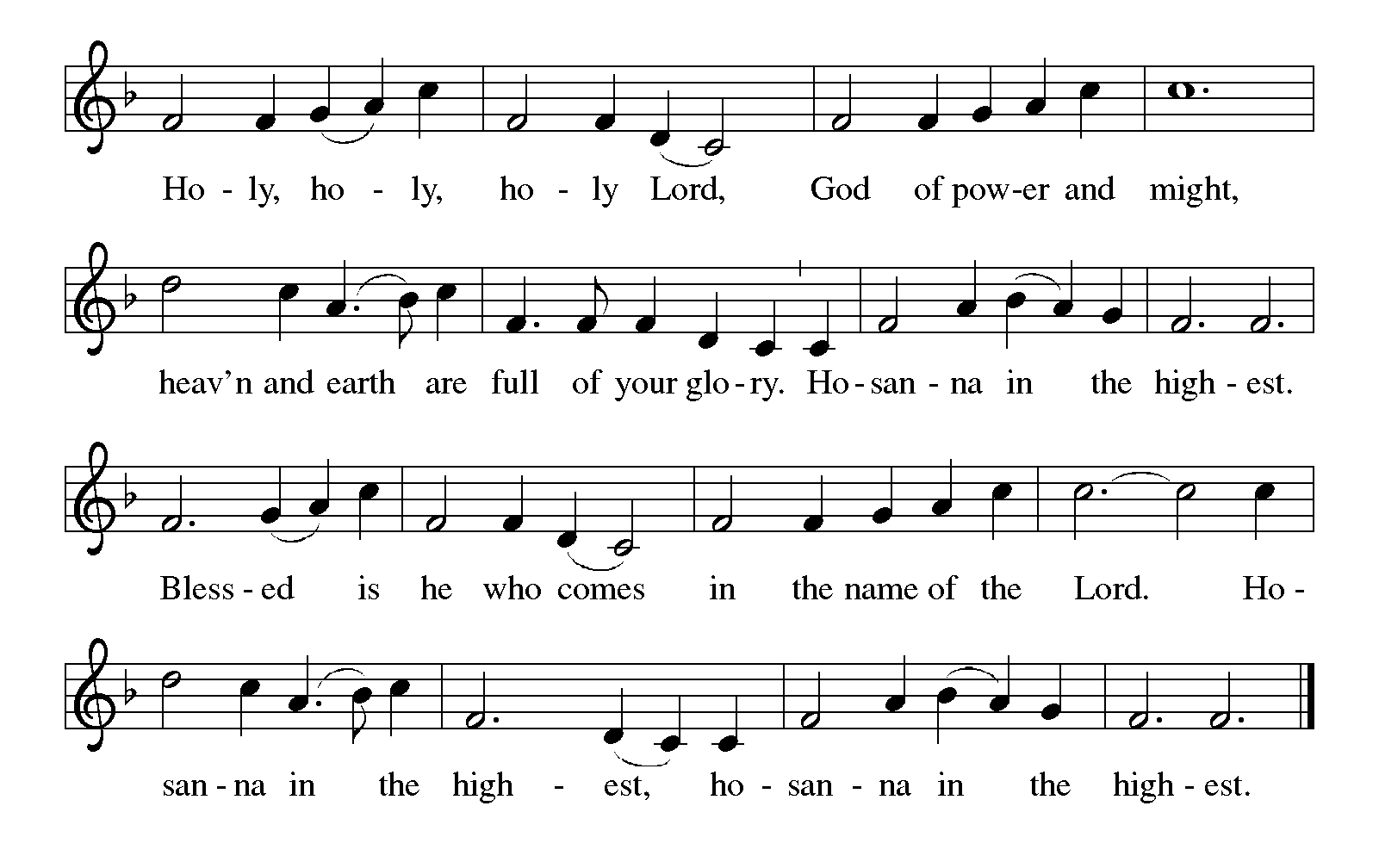 Eucharistic Prayer (said by Pastor)P:  Let us pray with confidence in the words our Savior gave us:C:  Our Father, who art in heaven, hallowed be thy name, thy kingdom come, thy will be done, on earth as it is in heaven. Give us this day our daily bread; and forgive us our trespasses, as we forgive those who trespass against us; and lead us not into temptation, but deliver us from evil. For thine is the kingdom, and the power, and the glory, forever and ever. Amen.Invitation to CommunionP:  All people are called to Christ’s table. Come, eat what is good.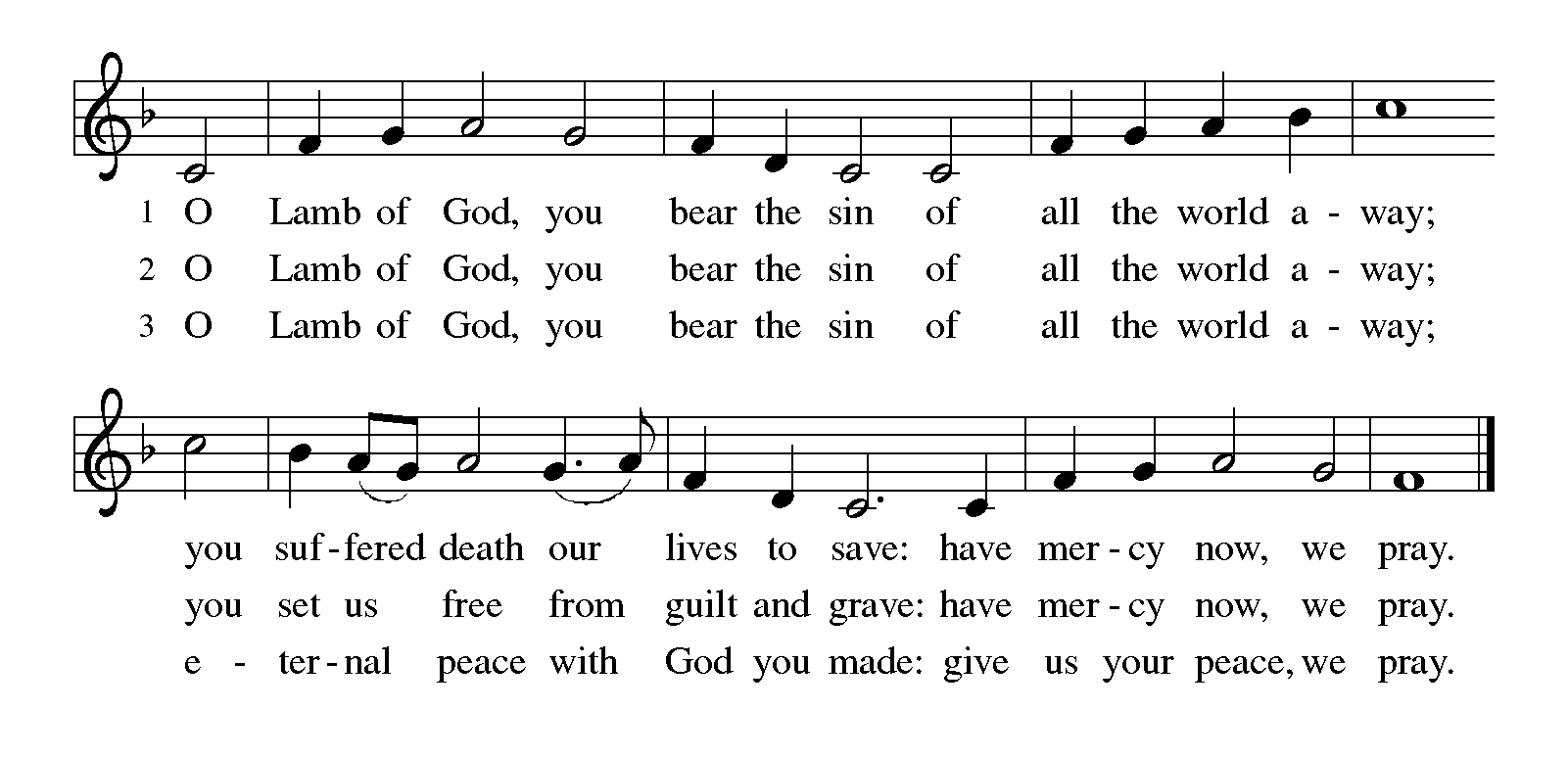 Distribution of Bread & Fruits of the Vine (please follow ushers)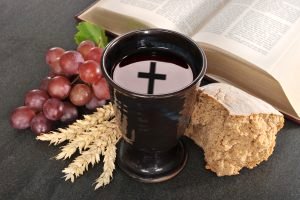 Hymn during Communion:   ELW 612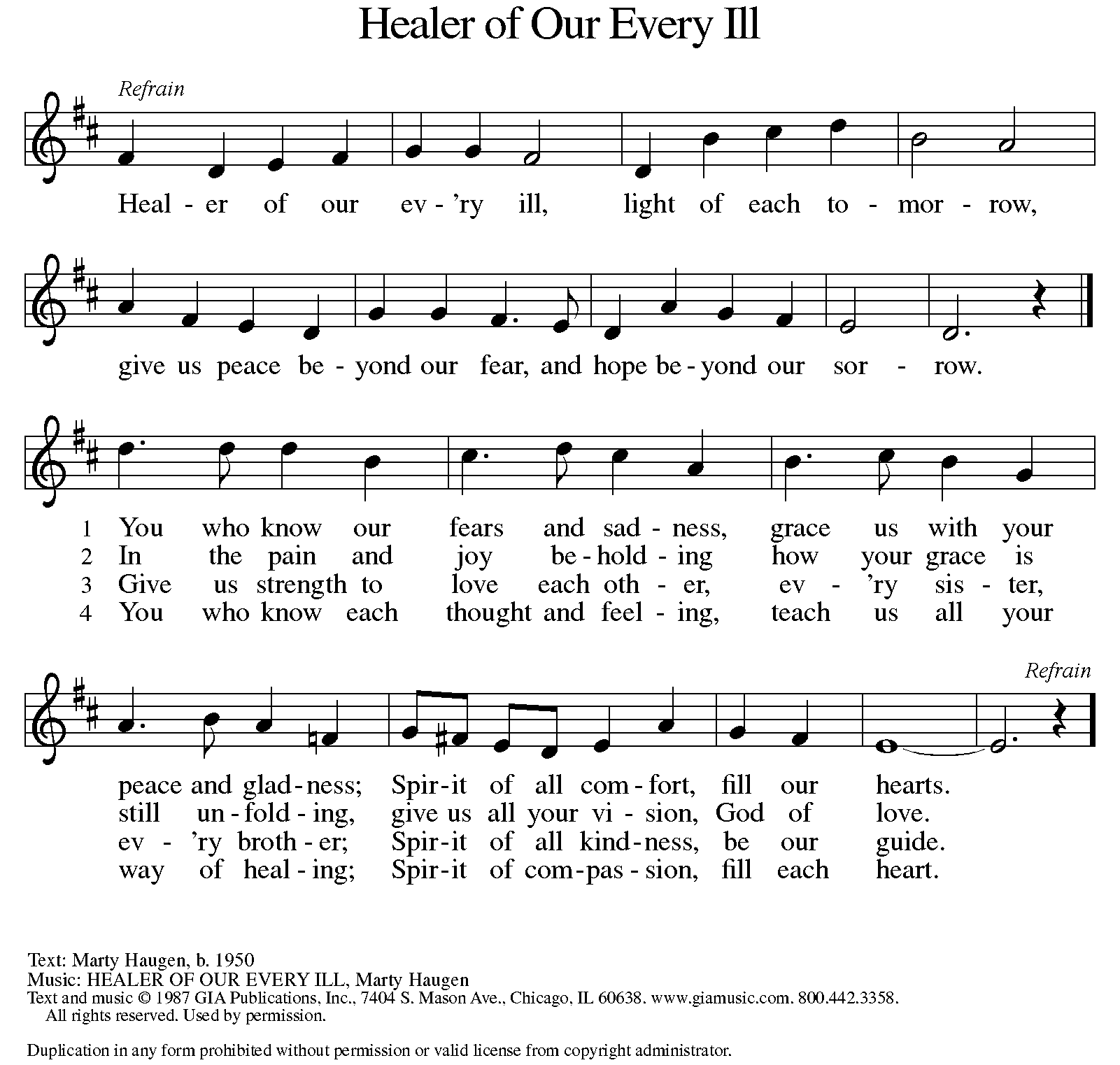 Prayer after CommunionP:  We thank you, generous God, for the refreshment we have received at your banquet table. Send us now to spread your generosity into all the world, through the one who is our dearest treasure, Jesus Christ, our Savior and Lord.C:  Amen.AnnouncementsBLESSINGP: The God who calls across the cosmos and speaks in the smallest seed ☩ bless, keep, and sustain you now and to the end of the age. C: Amen.SENDING SONG:  ELW 650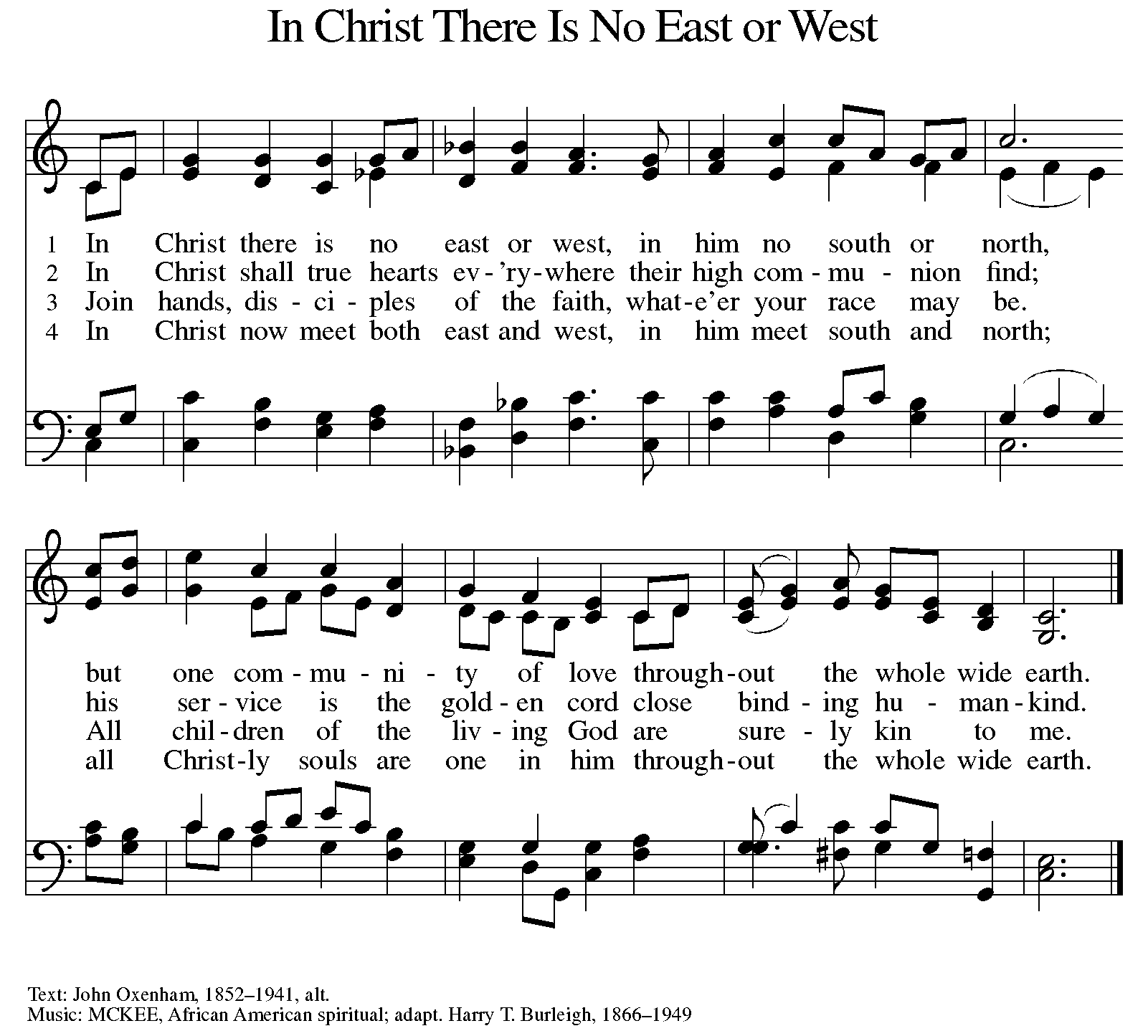 DISMISSALP:  Go in peace. Share the harvest.C:  Thanks be to God.PostludeANNOUNCEMENTSBAPTISMS, BIRTHDAYS & ANNIVERSARYWinter Coat ProjectWe are participating in the Winter Coat Project sponsored by Christian Aid Ministries (CAM) this year. They are collecting new or slightly used winter coats to ship to Syria, Yemen, or Ukraine. If you would like to donate coat(s) please get them to the church by August 27. It costs about $2.50 to ship each coat. If you would rather donate money for coats or shipping, please mark your donation envelope with your name, envelope number, amount, and "Winter Coats." For more information see Helen Dungan.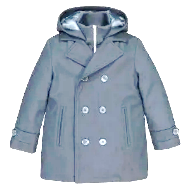 July Outreach - Our Outreach envelopes for August have been designated for local Food banks. You can sign up on the bulletin board in the narthex to donate a food basket. You can either buy the supplies or Helen Dungan can shop for you.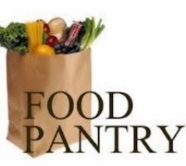 Care-A-Lot has a wish list available on the wall in the Narthex, If you would like to donate an item for the upcoming school year, please select one or more item(s) from this list.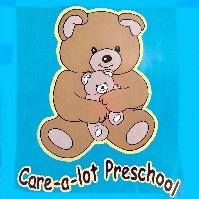 For Healing of those in our Congregation: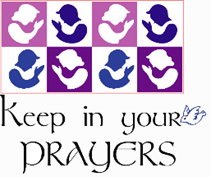 Barbara Altemus; Michael Altemus; Joanne & David Antoni; Brian Ashmore; Esther Crouse; Helen Dungan; Frank Erceg; Kenneth Hager; George Kreitz; Frank Mammana; Paul McGinn; Cheryl Mesko; Barbara Naska; Ben Naska Sr.; Wes Simmons; Ed Xander; Joanne and Bobby Ziegenfuss.For Healing of Friends and Family:Lynn Bailey; Ron & Kathy Ballek; Anthony Beck; Jason Bigley; Sherri Breithoff; Melissa Carafa; Deb Carmichael; Stephanie Courtney; Nancy Davis; Rev. Dennis Durasoff; Nancy Edelen; Diane Ellington; Cindy Gilligan; Fred Foerster; Gerry Foran; Debbie Gardner; Candie Gimbar; Josephine Gimelson & family; Baree Lee Goodman; Penni Griffith; Ashton Hales; Bill Hunt; Lois James & family; Martine King; Jim McAnally; Letitia McCrea; Sue Odor; Lucia Otero; Jennifer Phelps; Jean Pratt; Connie Rugen; Linda Saunders; Paul Sauter; Debbie Schultz; David Sebring; Alex Sempt; Shawn Stadt; Pat Stangil; Kay Stokes; Donna Storm; Russ Trauger; Kelly Walsh; Henry Wong and Scotty Yurconis.For those who are Homebound:Cleo & Ken Eck; Norma Fox; Betty Kreitz; Phyllis Lanshe; Jayne Miller; Silas Rodenbach and Hal Taylor.For families and friends grieving the loss of:Stan Aagaard; Michael Barats; Joann Gary; Lani Schlegel; Don Seipt; Marilyn Seipt; Hal Taylor; Ann ValentIf you want to add or remove someone from the prayer list, please contact Joan Mammana either by phone (610-258-5717 or 610-417-6553) or by email at: PrayerChain@durhamlutheran.orgHelping in WorshipBIRTHDAYSANNIVERSARIESANNIVERSARIESBAPTISMSBAPTISMS23Peter StreletzPeter Streletz24Kendall BeererKendall BeererTHIS WEEK’S ACTIVITIESTHIS WEEK’S ACTIVITIESTHIS WEEK’S ACTIVITIESSunday, August 209:30 AMAfter WorshipWorship - Pr. Jim HeckmanLemonade on the Lawn.Monday, August 217:00 - 8:00 PMWebinar: “Stewardship When Economics are Uncertain”https://ministrylink.org/events/webinar-Stewardship-when-economics-are-uncertainWednesday, August 2310:00 AM-1:00 PMOffice hoursThursday, August 2412:00 PM-3:00 PM12:30 PMOffice hoursChat & Chew with Pr. JimUPCOMING ACTIVITIESUPCOMING ACTIVITIESUPCOMING ACTIVITIESSunday, August 279:30 AMAfter WorshipWorship - Pr. Jim HeckmanLemonade on the Lawn.Music & Worship MeetingWednesday, August 3010:00 AM-1:00 PMOffice hoursThursday, August 3112:00 PM-3:00 PM12:30 PMOffice hoursChat & Chew with Pr. JimSunday, September 3 9:30 AMAfter WorshipWorship - Pr. Jim HeckmanLemonade on the Lawn.Wednesday, September 610:00 AM-1:00 PMOffice hoursThursday, September 712:00 PM-3:00 PM12:30 PMOffice hoursChat & Chew with Pr. JimPreacherRev. James HeckmanOrganist /Choir DirectorCarolyn WilliamsGreeter(s)Helen DunganAltarBarb Naska & Dot PetermanAcolyteTBDLectorMark HarwickHead / Communion UsherMark HarwickLemonade on the LawnHelen DunganCouncil Counting TeamMark Harwick & Cathy MullerAdministration & TechnologyKen AndersonCustodianDianna Streletz